КАК ПОДГОТОВИТЬ РЕБЕНКА К ДЕТСКОМУ САДУ?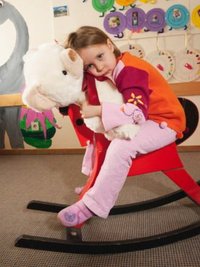 Объясняем, что такое детский садРасскажите ребенку, что такое детский сад, зачем туда ходят дети, почему вы хотите, чтобы малыш пошел в детский сад. Например: «Детский сад – это такой большой дом с красивым садиком, куда мамы и папы приводят своих детей. Тебе там очень понравится: там много других детишек, которые все делают вместе – кушают, играют, гуляют. Вместо меня там будет с тобой тетя-воспитательница, которая станет заботиться о тебе, как и одругих малышах. В детском саду очень много игрушек, там замечательная детская площадка, можно играть с другими детьми в разные игры и т.д.».Другой вариант: «В детскому саду дети играют друг с другом и вместе кушают. Я очень хочу пойти на работу, потому что мне это интересно. И я очень хочу, чтобы ты пошел в детский садик – потому что тебе там понравится. Утром я отведу тебя в садик, а вечером заберу. Ты мне расскажешь, что у тебя было интересного в детском саду, а я расскажу тебе, что у меня произошло за день на работе. Многие родители хотели бы отправить В этот детский сад своих детей, но берут туда не всех. Тебе повезло – осенью я начну тебя туда водить».Формируем позитивный настройКогда вы идете мимо детского сада, с радостью напоминайте ребенку о том, как ему повезло – осенью он сможет сюда ходить. Рассказывайте родным и знакомым в присутствии малыша о своей удаче, говорите, что гордитесь своим ребенком – ведь его приняли в детский сад. И через некоторое время ваш ребенок будет сам с гордостью говорить окружающим о том, что скоро он пойдет в детский сад.Рассказываем о том, что ждет ребенка в детском садуПодробно расскажите ребенку о режиме детского сада: что, как и в какой последовательности он будет там делать. Чем подробнее будет ваш рассказ – тем спокойнее и увереннее будет чувствовать себя ваш малыш, когда пойдет в детский сад. Спрашивайте у малыша, запомнил ли он, что он будет делать в саду после прогулки, куда он будет складывать свои вещи, кто ему будет помогать раздеваться, и что он будет делать после обеда. Задавая эти вопросы, вы сможете проконтролировать, хорошо ли ребенок запомнил последовательность действий.В детском саду малышей обычно пугает неизвестность. Когда ребенок видит, что ожидаемое событие происходит так, как было ему заранее «обещано», – он чувствует себя увереннее.Честно говорим о возможных трудностяхЕсли Вашему малышу уже больше 3-х лет, обговорите, к кому ребенок сможет обратиться за помощью, и как он это сделает. Например: «Если ты захочешь пить, подойди к воспитателю и скажи: «Я хочу пить», и воспитатель нальет тебе воды. Если захочешь в туалет, скажи об этом воспитателю».Не создавайте у ребенка иллюзий, что все будет исполнено по его первому требованию и так, как он хочет. Объясните, что в группе будет много детей и иногда ему придется подождать своей очереди. Вы можете сказать малышу: «Воспитатель не сможет помочь одеться сразу всем детям, поэтому тебе придется немного подождать».Учимся общаться с другими детьмиНаучите ребенка знакомиться с другими детьми, обращаться к ним по имени, просить, а не отнимать игрушки, в свою очередь, предлагать игрушки другим детям.Выбираем любимую игрушкуПусть малыш сам выберет себе в компаньоны любимую игрушку, с которой он сможет ходить в детский сад – ведь вместе намного веселее!Сами готовимся к тому, что нужно будет расставаться с ребенкомСуществуют разные мнения о том, стоит ли находиться маме рядом с малышом в начальный период адаптации к детскому саду. Казалось бы, что тут плохого, если мама посещает садик вместе с ребенком? Все довольны, малыш не плачет, мама спокойна. Но тем самым неизбежное расставание только затягивается. Да и другие дети, глядя на чужую маму, не могут понять – а где же в таком случае моя? Поэтому будет лучше для всех, если с первого же дня ребенок попытается остаться в группе один, без опеки мамы. А опытные воспитатели возьмут заботу о малыше в свои руки.Выбираем ритуал прощанияРазработайте вместе с ребенком несложную систему прощальных знаков внимания – так ему будет проще отпустить вас. Например, поцелуйте его в одну щечку, в другую, помашите ручкой, после чего он спокойно идет в садик.Планируем свою жизнь с учетом интересов малышаПомните, что на привыкание малыша к детскому саду может потребоваться до полугода времени, поэтому тщательно рассчитывайте свои силы, возможности и планы. Лучше, если на этот период у семьи будет возможность «подстроиться» под особенности адаптации малыша.Не колеблемся!Ребенок отлично чувствует, когда родители сомневаются в целесообразности детсадовского воспитания. Любые ваши колебания хитрый малыш сумеет использовать для того, чтобы остаться дома и помешать расставанию с родителями. Легче и быстрее привыкают дети, для родителей которых детский сад является единственной альтернативой.Участвуем в общении ребенка с детьми и воспитателямиРебенок привыкнет к детскому саду тем быстрее, чем с большим количеством детей и взрослых он сможет построить отношения. Помогите ему в этом. Познакомьтесь с другими родителями и их детьми. Называйте других детей в присутствии вашего малыша по именам. Спрашивайте его дома о новых друзьях. Поощряйте обращения вашего ребенка за помощью и поддержкой к другим людям. Чем лучше будут ваши отношения с воспитателями, с другими родителями и их детьми, тем легче будет вашему ребенку.Контролируем ситуацию, но не впадаем в паникуСовершенных людей нет. Будьте снисходительны и терпимы к другим. Тем не менее, прояснять ситуацию, тревожащую вас, необходимо. Делайте это в мягкой форме или через специалистов.Не позволяем себе негативных высказываний, связанных с детским садомВ присутствии ребенка избегайте критических замечаний в адрес детского сада и его сотрудников. Внимание – никогда не пугайте ребенка детским садом!Обеспечиваем поддержку малышуВ период адаптации эмоционально поддерживайте малыша. Чаще обнимайте его и целуйте. Пусть ваш ребенок почувствует себя в детском саду членом дружного коллектива и получит новый толчок для развития.И….ПРИХОДИТЕ В НАШ ДЕТСКИЙ САД!!!